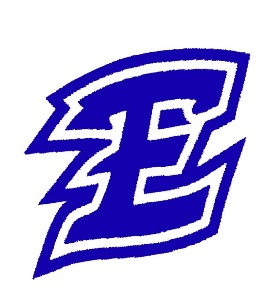 Estill County SchoolsMission: We provide the educational environment through which “Every Child Succeeds”.Team: Estill County SchoolsMission: We provide the educational environment through which “Every Child Succeeds”.Team: Estill County SchoolsMission: We provide the educational environment through which “Every Child Succeeds”.Team: Estill County SchoolsMission: We provide the educational environment through which “Every Child Succeeds”.Team: Estill County SchoolsMission: We provide the educational environment through which “Every Child Succeeds”.Team: Estill County SchoolsMission: We provide the educational environment through which “Every Child Succeeds”.Team: Date: Date: Meeting Purpose:Meeting Called by:Next Meeting:Minute Taker:List Attendees (indicate attendance) List Attendees (indicate attendance) List Attendees (indicate attendance) List Attendees (indicate attendance) List Attendees (indicate attendance) List Attendees (indicate attendance) List Attendees (indicate attendance) Teacher AXTeacher BAbsentTimeAgenda ItemsLeadWhat I Need to Know About This Topic For MY WorkAction ItemDateOriginatedExpectedCompletionAssignedTo